（様式１-１）■当該施設で想定される土砂災害の危険性【主担当：　　　　　　　　　　　　　園長】本施設周辺の土砂災害警戒区域等を下図に示す。年　　　月　　　日作成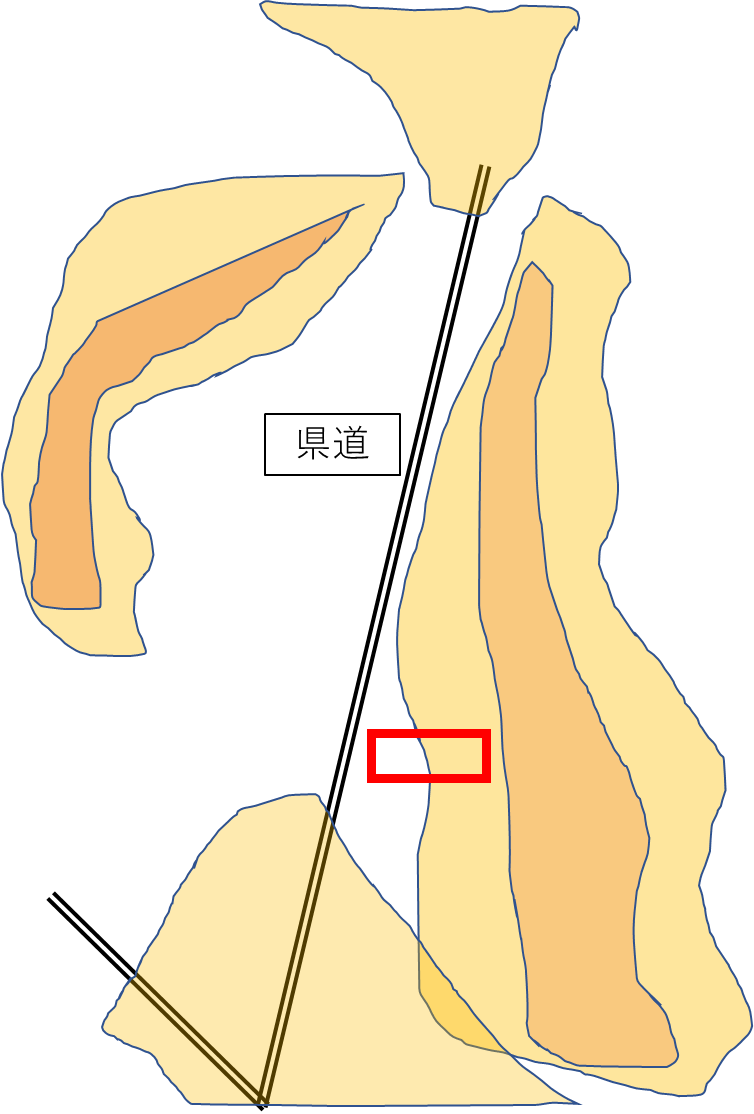 